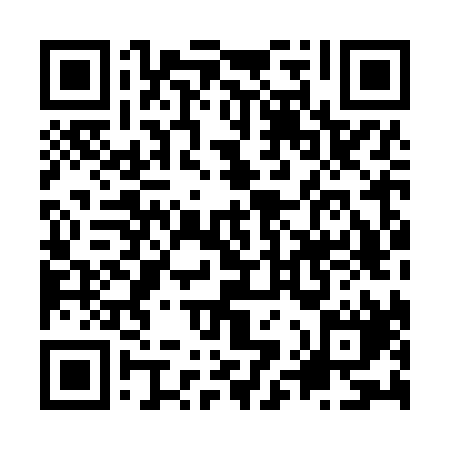 Prayer times for Fitzroy Crossing, AustraliaWed 1 May 2024 - Fri 31 May 2024High Latitude Method: NonePrayer Calculation Method: Muslim World LeagueAsar Calculation Method: ShafiPrayer times provided by https://www.salahtimes.comDateDayFajrSunriseDhuhrAsrMaghribIsha1Wed4:375:5211:352:525:186:282Thu4:385:5211:352:525:176:273Fri4:385:5211:352:515:176:274Sat4:385:5211:342:515:166:275Sun4:385:5311:342:515:166:266Mon4:385:5311:342:505:156:267Tue4:395:5311:342:505:156:258Wed4:395:5411:342:505:146:259Thu4:395:5411:342:495:146:2510Fri4:395:5411:342:495:146:2411Sat4:405:5511:342:495:136:2412Sun4:405:5511:342:495:136:2413Mon4:405:5511:342:485:126:2414Tue4:405:5611:342:485:126:2315Wed4:415:5611:342:485:126:2316Thu4:415:5611:342:485:116:2317Fri4:415:5711:342:475:116:2318Sat4:415:5711:342:475:116:2219Sun4:425:5811:342:475:116:2220Mon4:425:5811:342:475:106:2221Tue4:425:5811:342:475:106:2222Wed4:425:5911:342:475:106:2223Thu4:435:5911:342:475:106:2224Fri4:435:5911:352:465:106:2225Sat4:436:0011:352:465:096:2226Sun4:436:0011:352:465:096:2227Mon4:446:0011:352:465:096:2128Tue4:446:0111:352:465:096:2129Wed4:446:0111:352:465:096:2130Thu4:456:0211:352:465:096:2131Fri4:456:0211:352:465:096:21